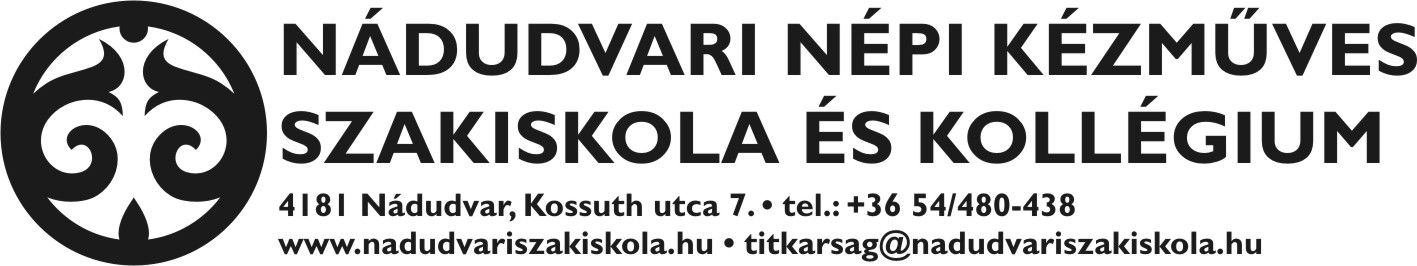 Jelentkezési lapNépi játszóházi foglalkozásvezető és kézművesség alapjai képzés tanfolyama FNYSZ: 00394-2008, Pedagógus továbbképzési akkreditációs engedélyszám: 
OKM-4/158/2009 	Jelentkezem a 2014. novemberétől induló Népi játszóházi foglalkozásvezető tanfolyamra:(kérjük, a jelentkezési lapot nyomtatott betűvel, olvashatóan töltse ki)Név:Leánykori név:Születési hely, idő:Cím (irányítószámmal):Telefonszám:Mobil:E-mail cím:Kelt:aláírás